Introduction to Microsoft Excel is a two (2) to four hour course designed to familiarize students with terminology, screen components and the most commonly used functions offered by Microsoft Excel. Emphasis will be placed on file naming and file management conventions. Students will create and save a working budget which they may use for their own personal benefit.Learning Goals:Identify the main parts of the Excel window.Identify the purpose of the commands on the menu bar.Work with the buttons on the toolbar.Explain the purpose of options available for printing a spreadsheet.Enter and format text and numbers into cells.Successfully move from one cell to another containing formulas and text.Copy, Cut and Paste text and formulas.Understand cell references.Perform basic mathematical operations in a spreadsheet.Copy, Cut and Paste text and formulas.Definition:Microsoft Excel is the spreadsheet component of the Microsoft Office Suite. It is used primarily to enter, edit, format, sort, perform mathematical computations, save, retrieve and print numeric data.PAY SPECIAL ATTENTION TO TERMINOLOGY:While different versions have different appearances, they all have most of the same features. If you know what to call it, you should be able to find it in other versions.Top of Excel Window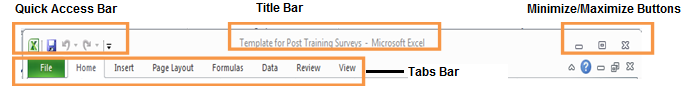 Quick Access Bar	Title Bar	Minimize/Maximize Bar	Tabs Bar	Navigation Options	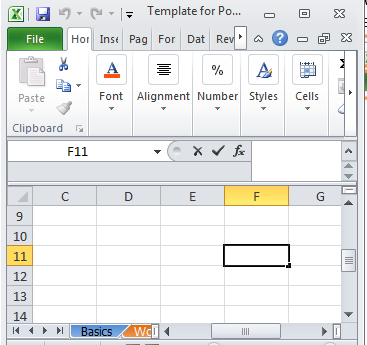 I-Beam	Horizontal Scroll Bar	Vertical Scroll Bar	File Tab Options	
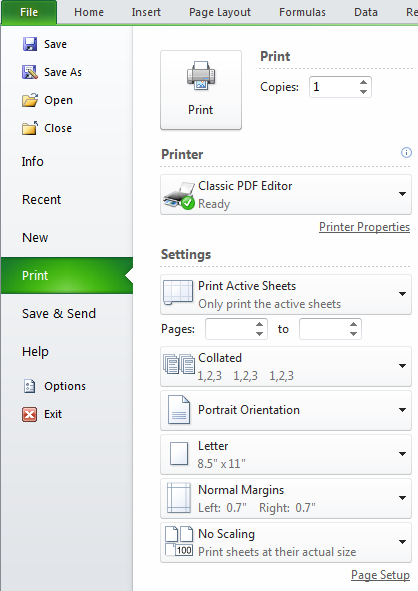 Save	Save As	Print	Orientation	Scaling	Ribbon Components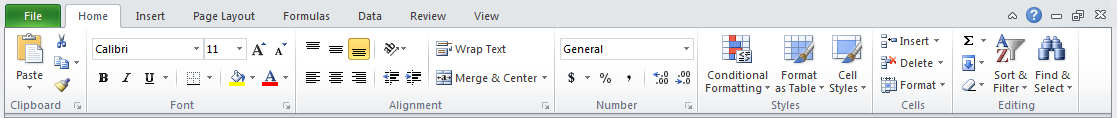 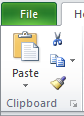 Home Tab Groups:	Clipboard	Cut/Copy/Paste	Font	Face	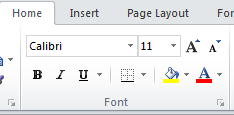 Color	Size	Style (B, I, U)	Border	Shading	Alignment	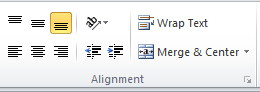 Horizontal	Vertical	Wrap Text	Merge Cells	Number 		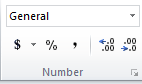 Styles (Format as Table)	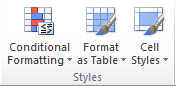 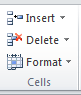 Cells	Format	Editing	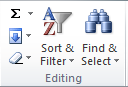 Autosum	Sort/Filter	Find/Select	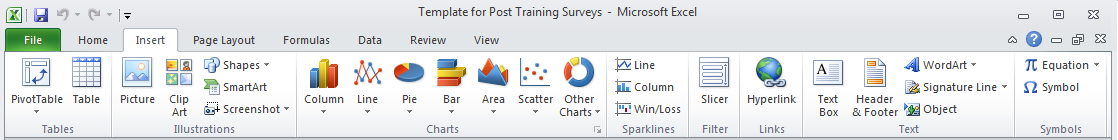 Insert Tab Groups:		Tables	Illustrations (Pictures/Shapes)	Charts	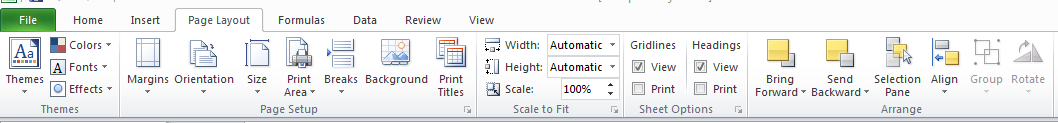 Page Layout Tab Groups:	Page Setup –Margins/Orientations	

	Formula Tab Groups (more advanced options):  	
Data Tab Groups: (more advanced options)	
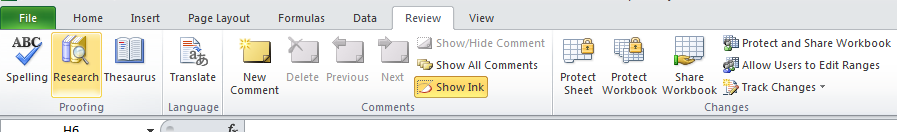 Review Tab Groups: 	Spelling:	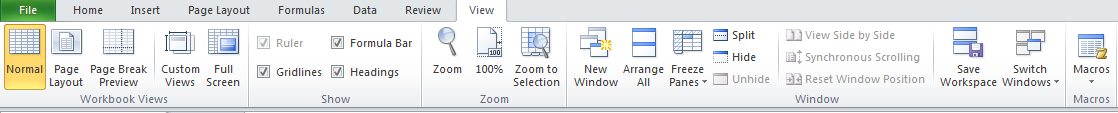 View Tab Groups:	Freeze Panes:	5.0.2 Creating a Monthly Budget appears below.  You will follow these instructions along with your instructor.  Use the completed budget after the instructions to help you.Step 1:  Enter and format textStep 2:  Enter and format numbersStep 3:  Enter and format formulasStep 4:  Format bordersWith your mouse, click on cell A1 and drag until your mouse pointer is on cell E20.  Release your mouse. You should have the table highlighted in blue.  Under the Home/Font group, find the borders icon. Use the drop down menu to choose All Borders.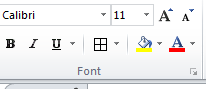 Example Completed Budget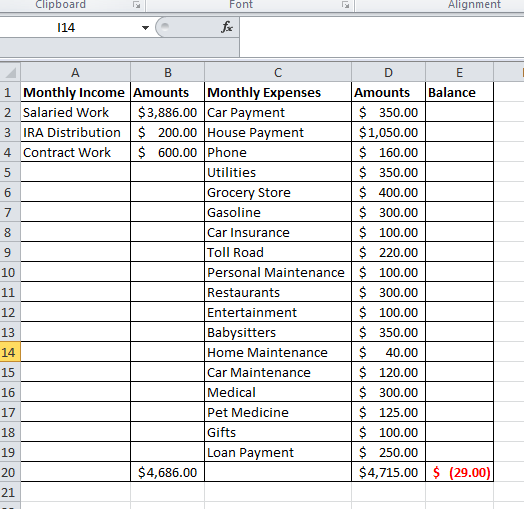 Microsoft Excel TerminologyAbsolute Cell Reference: An absolute address in a formula refers to a specific cell location. Absolute references do change when you copy and paste or fill them down or over. Absolute references are created by adding a $ sign in front of each character in the cell address. For example, $B$4 will always refer to cell B4.Active Cell: The active cell contains the insertion point and is identified by a dark border around the cell. Its address (location) is shown in the formula bar. Any action you perform is performed on the active cell.Alignment:	Horizontal alignment refers to the position of the contents of a cell in relation to its side borders.	Vertical alignment refers to the position of the contents of a cell in relation to its top and bottom borders.Arithmetic Operators: The characters used to calculate numbers within a formula. Addition (+), Subtraction (-), Multiplication (*), Division (/)AutoFill: AutoFill is the Excel feature that allows you to automatically copy cells and fill them down or across a series of cells. Borders: Lines you may format around your cells or range of cells to enhance the readability and/or appearance of your spreadsheet.Cell: A cell is the intersection of a row and a column. A cell can contain a label, a numeric value, or a formula.Cell Address/Reference: The column letter and row number where the cell intersects. Example B4 is the intersection of column B and row 4.Close: Use the Close command when you want to complete your work on a file and put it away without leaving Excel.Columns: Columns are the vertical divisions of a worksheet identified by letters.Default: A predetermined (by the manufacturer) setting for a particular command. Default settings can be changed.Formula: A formula is a mathematical statement usually containing cell references and/or numbers and mathematical operators. A formula always starts with an equals sign (=).Formula Bar: The formula bar is located under the toolbars at the top of the working screen. It contains the edit line for working with formulas and provides information regarding cell addresses.Functions: A function is a preset formula. Functions consist of the function name and its arguments. The function name tells Excel what calculation you want it to perform.Range: A range is a block of cells that can be selected, manipulated, named, and formatted as a group.Relative Addresses: A relative address is a standard cell reference. Example: B4, U2. A relative cell references changes when copied and pasted to a new cell or is filled down a series of rows or across columns.Rows: Rows are the horizontal divisions of a worksheet that are identified by numbers.Sorting: Sort is a command which automatically arranges selected data alphabetically or numerically. You can sort in either ascending or descending order. It is important to highlight all of the data you want included in the sort.Spreadsheet: The generic term for the type of program that allows for entering, analyzing, and calculating data. Common spreadsheet uses include analysis, charting, and budgeting. Workbook: A workbook is a collection of worksheets saved as one file. The worksheets generally contain related material. The default number of worksheets in a workbook is three. These can be deleted or more worksheets can be added.Worksheet: A worksheet is an electronic spreadsheet that lets you enter, analyze, and calculate data. Wrap Text: Wrap Text is a cell formatting option that forces text to break into lines within a cell.CellText to type inFormattingA1Monthly IncomeBoldA2 through A19Your income categoriesN/AC1Monthly ExpensesBoldC2 through C19Your expense categoriesN/AE1BalanceBoldCellText to type inFormattingB2 through B19Your income amountsCurrencyD2 through D19Your expense amountsCurrencyCellFormulaFormattingB20AutoSumCurrencyD20AutoSumCurrencyE20=B20-D20 Currency and BoldRed if negative and Green if positiveLeft AlignCenteredRight AlignTop AlignCenteredBottom Aligned